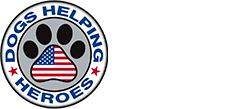 Volunteer ApplicationPart I. Contact Information Full Name: ___________________________________________________________________________________________ Street Address: ______________________________________________________________________________________ Mailing Address (if different from above): ________________________________________________________City: ________________________________ 	State: _________ 	ZIP Code: _________________ Home Phone: ________________________ 			Cell Phone: __________________________ E-mail Address: ________________________________________________________________Emergency Contacts: Please provide two (2) emergency contacts.1. Emergency Contact’s Name: _____________________________________________________________	Relationship: ________________________________________________________________________	Phone Number: _____________________________________________________________________2. Emergency Contact’s Name: ____________________________________________________________	Relationship: ________________________________________________________________________	Phone Number: _____________________________________________________________________Part II. Tell Us About YourselfPlease describe your work / volunteer experience, including any special skills/ qualifications: _______________________________________________________________________________________
_________________________________________________________________________________________________________
__________________________________________________________________________________________________________________________________________________________________________________________________________________________________________________________________________________________________________________________.Which positions interest you? Please check all that apply.Please describe why you’re interested in volunteering with Dogs Helping Heroes: ___________
_________________________________________________________________________________________________________
__________________________________________________________________________________________________________________________________________________________________________________________________________________________________________________________________________________________________________________________.Please describe how you heard about Dogs Helping Heroes and our volunteer program: ____
_________________________________________________________________________________________________________
__________________________________________________________________________________________________________________________________________________________________________________________________________________________________________________________________________________________________________________________.Please provide any additional information that you think would be relevant: _________________ 
_________________________________________________________________________________________________________
__________________________________________________________________________________________________________________________________________________________________________________________________________________________________________________________________________________________________________________________.If you have any questions, please contact Jennifer Dragoo at Jennifer@dogshelpingheroes.org ___Fostering___Fundraising___Clerical work___Transporting Dogs___Helping at events___Public relations / social media___Design work (e.g., business cards, pamphlets, flyers, stationery, forms, t-shirts)___Other (please describe): _________________________________________________________________________________________